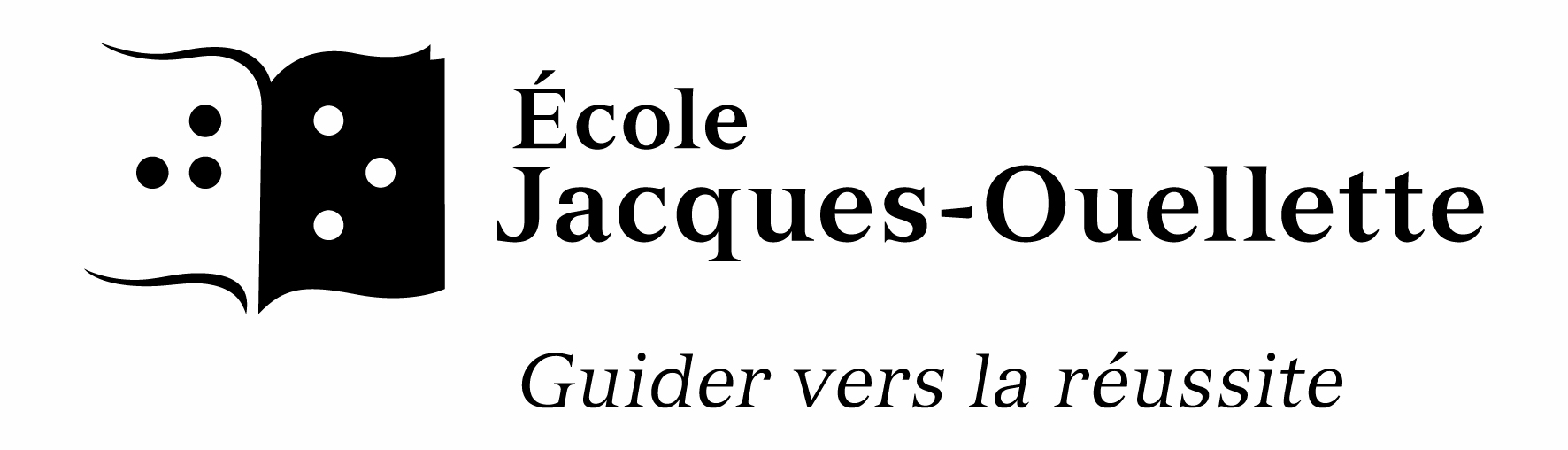 BIBLIOTHÈQUEDEMANDE DE PRODUCTIONVous pouvez vérifier si nous avons le roman que l'élève a besoin sur notre site internet:http://regardweb.csmv.qc.ca/REG_JOFAIRE PARVENIR VOTRE DEMANDE PAR COURRIEL À: francine_lacasse@csmv.qc.caREQUÉRANT LIVREAoût 2017Nom de l'élève: 											Nom du requérant: 											Courriel: 							  Téléphone: 				SIGNATURE : 						  DATE : 				Titre du roman : 											Auteur :												En braille intégral         En gros caractères  REQUIS POUR LE : 					Prévoir un délai d'au moins 6 semaines - Inscrire obligatoirement une dateTitre du roman : 											Auteur :												En braille intégral         En gros caractères  REQUIS POUR LE : 					Prévoir un délai d'au moins 6 semaines - Inscrire obligatoirement une dateTitre du roman : 											Auteur :												En braille intégral         En gros caractères  REQUIS POUR LE : 					Prévoir un délai d'au moins 6 semaines - Inscrire obligatoirement une date